 REFERAT STYREMØTE 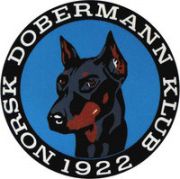 Dato:		11.08.2020	Sted: 		Telefonmøte (Skype)Tilstede: Lisbeth B Karlsen. Siw M Waagbø. Anne Husebø. Bente Line NordtveitIngar Andersen, Petter Hjortdal	Saksliste:48: Godkjent referat fra forrige styremøte. 49: Konstituering av styert:Leder: Lisbeth Berge KarlsenNestleder: Bente Line NordtveitSekretær: Siw Monica WaagbøKasserer: Anne Mari HusebøStyremedlem: Ingar AndersenVara: Tanja KotteVara: Petter Andreas Hjortdal50: Kontoutskrift juli godkjent51: NDK stiller seg bak forslaget til Raseklubbenes fellesalianse, forslag:RS ber HS gjøre nødvendige reguleringer, slik at NKK`s stambokdata og øvrige hundedata forblir åpent og fritt tilgjengelig for medlemsklubbene, også i fremtiden. RS forutsetter at reguleringene er ferdigstilt senest ved utgangen av mai 2020.52: Sted for plassering av henger er enda ikke avklart, jobber med saken53: Kontrakt/avtale med Letohallen IFT Coronaviruset må spesifiseres54: NDK ønsker å kjøpe hjertestarter, undersøker priser/hvilken type, samt altaernatieve leie eller kjøpe.